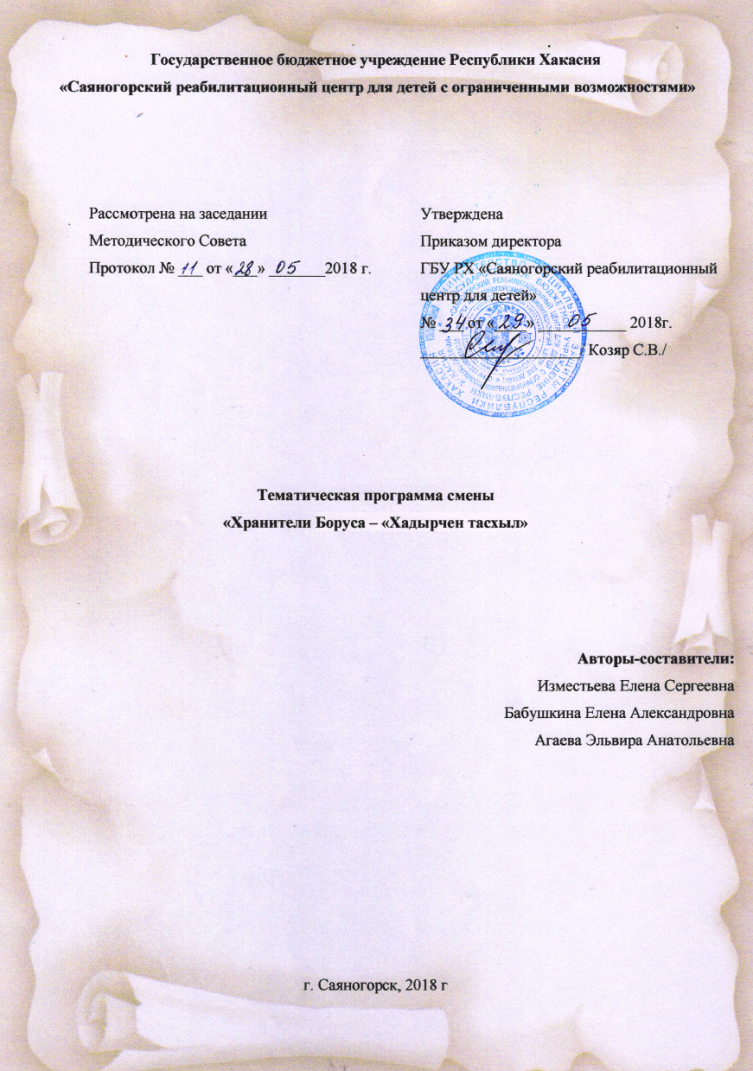 ИНФОРМАЦИОННАЯ КАРТА ПРОГРАММЫСодержание программы1.Пояснительная записка………………………………………………………132. Содержание и средства реализации программы …………………………..153.Образовательно-учебный план (учебно-тематический план)……………...184.Условия реализации программы. Ресурсное обеспечение……………........195.Информационно-методическое обеспечение программы …………………206.Механизм оценки эффективности реализации программы………………...217.Список литературы, использованной при разработке программы и необходимой в ходе ее реализации ……………………………………………248. Приложение…………………………………………………………………...251. Пояснительная запискаДля особенного ребенка социализация представляет собой сложнейший комплексный процесс. Особенности такого ребенка вносят серьезные искажения в прохождение им каждого этапа своей жизни.  Дети с особенностями в развитии попадают в ситуацию «социального вывиха», они с трудом перенимают общественный опыт и, чаще всего, не присваивают способы его усвоения. Для данной категории детей такая «ситуация» без целенаправленной коррекционной помощи со стороны специалистов становится практически неразрешимой. Реабилитацией детей с особенностями развития, как правило, занимаются в коррекционных центрах, т.е. в среде, которая сама по себе не является подобием и даже приближением к нормальному социуму, хотя, конечно, в такой специфической среде можно решать коррекционно-педагогические задачи. Вместе с тем есть задачи, для решения которых необходимо включить ребенка в среду, близкую к обычному социуму. Программа «Хранители Боруса – «Хадырчен тасхыл»», поможет детям с особенностями развития, с индивидуальными проявлениями характера, часто меняющимся настроением, интересами и прихотями через самые популярные увлечения – музыку, танцы, спорт, пение, театральное искусство - успеть, не просто научиться находиться среди обычных детей, но и получить свое место в этом коллективе сверстников и обрести новых друзей. В рамках данной программы запланировано проведение множества мероприятий, направленных на развитие творческих способностей детей. Лагерная смена даёт большие возможности для такой воспитательной деятельности.  В Саяногорском реабилитационном центре созданы все условия для творческого развития детей с ОВЗ и испытывающих трудности в социальной адаптации, а также для их здоровых сверстников. Так как летние каникулы составляют значительную часть годового объёма свободного времени детей, то получается, что летний лагерь на базе реабилитационного центра – это время для развития творческого потенциала, приобщения к социокультурным и нравственным ценностям, удовлетворения индивидуальных интересов, развлечений, игр, восстановления здоровья.Пройдя программу «Хранители Боруса – «Хадырчен тасхыл»», ребята научатся бережному отношению к природе, любви к своей Родине, разовьют потребности в здоровом образе жизни на основе экологического воспитания, духовной, познавательной, игровой и художественной деятельности.  Продолжительность смены 21 день. Программа «Хранители Боруса – «Хадырчен тасхыл»» разработана для детей 7-18 лет. Программа краткосрочная, реализуется в течение лагерной смены.Цель программы: оздоровление, социализация и интеграция детей с ОВЗ в среду здоровых сверстников. Задачи программы:организовать интересный, полноценный отдых детей; организовать совместную деятельность здоровых детей и детей с ограничением жизнедеятельности;создать благоприятные условия для раскрытия творческих возможностей каждого ребёнка с учётом его индивидуальных особенностей;создать комфортную социально-психологическую атмосферу для психологического и физического оздоровления.Принципы реализации программы Принцип гуманности: признание личности ребёнка высшей ценностью воспитания, выявление и развитие всех сущностных сил ребёнка, внушение каждому воспитаннику сознания собственной неповторимости.Принцип индивидуализации воспитания требует учёта индивидуальных особенностей каждого ребёнка при включении его в различные виды деятельности, раскрытия потенциалов личности, предоставление возможностей каждому для самореализации, самораскрытия.Принцип сотрудничества предполагает определение общих целей педагогов и детей, организацию их совместной деятельности на основе взаимопонимания и взаимопомощи.Принцип мотивации деятельности ребят требует добровольности их включения в ту или иную деятельность, наличия цели – доступной, понятной, осознанной; доверия ребёнка в выборе средств и способов достижения поставленной цели.Принцип вариативности предполагает создание условий для выбора ребятами форм деятельности, для поддержки различных инициатив, направленных на достижение значимых целей и самореализацию индивидуальности, как педагогов, так и детей.Принцип сочетания индивидуальных, групповых и коллективных форм работы при реализации программ.Принцип наглядности данной программы: каждое дело отряда отмечено в выпуске листовки и включено в презентацию работы отряда.СОДЕРЖАНИЕ. МОДЕЛЬ ТЕМАТИЧЕСКОЙ СЮЖЕТНО – РОЛЕВОЙ ИГРЫ Легенда лагеря: Среди снежных пиков Западных Саян выделяется величественный пятиглавый Борус – Священная для каждого хакаса вершина, место зарождения шаманов. По преданиям, в далекие времена жил вещий старец Борус, который предвидел надвигающийся всемирный потоп. Он соорудил корабль, туда посадил всех зверей и птиц… Когда вода стала убывать, Борус пристал к показавшейся суше. Это и была та самая вершина Саянского хребта, которую в честь хакасского «Ноя» назвали Борусом. От Боруса родились сыновья, ставшие родоначальниками хакасских племенных групп. В наследство своим детям старик - Борус оставил великий завет трех тотемов: Тотем Познания Мира, Тотем Любви к Миру, Тотем Единения с Миром. Но стали забывать потомки Боруса о великом завете, и покидает Тотемы энергия мирового равновесия. И сейчас дух древнего старика Боруса свысока наблюдает за природой Хакасии и оберегает ее от злых духов, но в последнее время все разрушительнее стало на природу воздействие рода человеческого: загрязняют воды рек, все больше стонет земля от свалок смрадного мусора, а воздух наполняется смогом. Нет любви к природе – и уходит равновесие из мироздания. Великие думы обуяли дух старика Боруса. У предгорий Боруса в долине Белого шамана каждое лето собираются дети со всей Хакасии. И решил он обратиться к Белому шаману, чтобы вызвал тот древних духов 5 вершин, 5 вечных стихий: Духа Солнца, Духа Огня, Духа Земли, Духа Леса, Духа Воды, а они в свою очередь обратились к молодому поколению с просьбой о помощи.  Если смогут современные дети справиться с заданиями духов и наполнить энергией любви и добрых дел золотые тотемы Старика - Боруса – значит, есть у человечества шанс, есть будущее в единении с природой.   	Игровая ситуация, положенная в основу Программы, заключается в том, что в начале смены дети попадают в долину Белого шамана, путешествуют по различным заповедным местам духов стихий, попадают в самые сокровенные уголки, и совершают неожиданные открытия. 	Дети становятся жителями долины и делятся на 3 отряда - Семьи, собирают Тотемы Старика Боруса. Вся жизнь в Долине Белого шамана подчиняется основным законам, установленным властью Белого Шамана (начальника смены). Организовывать жизнь в долине ему помогают Матери Семьи - (воспитатели), и Творцы долины (специалисты).  На протяжении жизни в долине дети получают умения и навыки от Творцов, путешествуя по заповедным местам Хакасии, приобретают новые знания от Духов Стихий.	В продолжение всей жизни в Долине дочери и сыновья семьи будут выполнять различные задания «Тохыс» духов.  Каждый Дух Стихии соответствует направлению деятельности:ДУХ СОЛНЦА: (Духовно-нравственное направление) – учит жителей семей налаживать контакты с другими жителями долины и учит их быть прекрасными во всем: в мыслях, поступках, делах, внешнем виде.  ДУХ ЛЕСА: (Эколого-краеведческое направление) - воспитывает бережное отношение к природе; приобщает жителей долины к изучению и сохранению природы и истории родного края.ДУХ ВОДЫ: (Спортивно – оздоровительное направление) – развивает   стремление вести здоровый образ жизни, быть позитивным, доставлять радость себе и окружающим.ДУХ ЗЕМЛИ: (Социально-трудовое направление) – учит жителей долины трудолюбию, самостоятельности, целеустремленности, готовности сотрудничать и взаимодействовать с другими племенами, доводить начатое дело до конца. ДУХ ОГНЯ: (Художественно-эстетическое направление) – учит развитию творческих способностей, раскрытию дарований, и постоянному стремлению к эстетическому совершенству.	 Духи приходят в долину по очереди. Каждый день проходит под знаком одного из духов. Посещая заповедные места долины, сыновья и дочери стремятся выполнить те задания, которые дают Духи долины. Эти задания называются «Тохыс».  	После выполнения всех заданий от Духов и наполнением тотемов энергией знаний и добрых дел жители долины получают звание - Хранители Великого Боруса. 	В течение всего проживания в долине, семьи должны проявить такие качества, как доброта, отзывчивость, ответственность, выдержка, уважение к мнению окружающих и т.д. Только самый дружный, сплоченный отряд сможет преодолеть все сложности. А для этого необходимо активно участвовать в жизни долины (лагеря). Причем за участие в мероприятиях семьи получают определенные отличительные знаки – тотемы, так же отряд может получить дополнительные талисманы. В течение всего путешествия (дополнительные поощрения предусмотрены за определенные позитивные дисциплинарные и творческие «победы» - хорошая организация дежурства, разучивание кричалок и их активное использование и т.д.)В конце смены семьи, получившее наибольшее количество талисманов, может рассчитывать на обладание главным тотемом. В первый день смены, участвуя в игре, семьи добывают себе ленты – (чалыма).    Всего будет 3 ленты разных цветов синяя лента - чистое голубое небо, белая лента - чистота мыслей, красная лента - солнца и огня, для каждого отряда. 	Возглавляет каждую семью – глава, который выбирается из числа его жителей. По итогам недели на общем собрании семьи принимается решение о награждении самых активных дочерей и сыновей. Органы самоуправленияБелый шаман - начальник смены. Матери семьи - воспитатели Творцы – педагоги студийДухи стихий – специалистыГлава  семьи – лидер отряда.Учебный план программы  IV. УСЛОВИЯ РЕАЛИЗАЦИИ ПРОГРАММЫ. РЕСУРСНОЕ ОБЕСПЕЧЕНИЕ4.1 Кадровое обеспечениеНачальник лагеря – 1 чел.Заместитель начальника лагеря - 1 человек.Педагог-организатор – 1 человек.Воспитатели   - 12 человек.Руководители: 4.2. Методическое обеспечениеПрограммно – методическое обеспечениеПрограммно – методическое обеспечение смены включает в себя:1. Комплексная краткосрочная воспитательная программа «Хранители Боруса – «Хадырчен тасхыл»»,2. Календарно – тематический план смены - сюжетно – ролевой игры «Хранители Боруса – «Хадырчен тасхыл»»,3. Планы работы отрядов (групп).4. Программы работы детских творческих объединений дополнительного образования детей.5. Программа психолого-педагогического сопровождения детей.6. Карта диагностических методик.7.Комплект информационно-методических материалов: методических разработок, сценариев, рекомендаций, публикаций и др. по тематике смены.8.Публикации материалов из опыта работы по итогам реализации программы в региональных и всероссийских научно – методических изданиях, сборниках научно – практических конференций и др.9. Информационно – аналитические, иллюстрированные отчеты.10. Режим жизнедеятельности центра.11. Должностные инструкции педагогического персонала.4.3.Материально – техническое и финансовое обеспечениеВыбор оптимальных условий и площадок для проведения различных мероприятий.Материалы для оформления и творчества детей.Наличие канцелярских принадлежностей.Аудиоматериалы и видеотехника.Призы и награды для стимулирования.Источники финансирования- Министерство социальной защиты Республики Хакасия4. МЕХАНИЗМЫ РЕАЛИЗАЦИИ ПРОГРАММЫМеханизм реализации программы предполагает разработку схемы управления программой (см. Приложение.) Схема управления программой и проектирование этапов реализации программы: Подготовительный этап (до заезда в лагерь)Подготовка программно-методической документации (курсы, программы дополнительного образования, календарно – тематические планы, и др.). Формирование нормативно – правовой базы, символики и атрибутики смены.Подготовка внутренней педагогической среды лагеря (спортивные площадки, творческий центр, клуб).  Проведение организационных совещаний, планерок.Организационный этап смены. Запуск игровой модели Заезд и встреча детей. Диагностика интересов, потенциала лидерских, организаторских, творческих и др. способностей детей и подростков. Запуск игровой модели. Игровое знакомство участников смены. Закладка основ временного детского коллектива. Знакомство с правилами жизнедеятельности, законами, традициями центра. Формирование органов самоуправления. Выявление лидеров. Открытие смены. Начало образовательных занятий (по расписанию).Основной этап смены. Реализация игровой моделиПродолжение образовательных занятий (по расписанию). Реализация основных принципов и идей игровой модели. Организация деятельности органов самоуправления. Корректировка межличностных и групповых отношений и взаимодействий. Включение в различные виды коллективно – творческой деятельности (привлечение в различные объединения: кружки, студии, секции, тематические площадки и др.) в зависимости от интересов. Проведение тематических дней, ролевых, деловых игр, игр – приключений, соревнований, конкурсов в соответствии с календарно – тематическим планом работы центра и игровым замыслом. Показ детских достижений через различные традиционные и нетрадиционные формы: игровые программы, конкурсы, турниры, спортивные состязания, трудовые акции и др. Показ знаний, умений и навыков, полученных в работе творческих объединений. Анализ индивидуальных и групповых действий, направленных на мотивацию успешности участников программы в разных видах деятельности.Заключительный этап смены. Подведение итогов смены Итоговая диагностика.  Оценка и самооценка участниками смены личностно – значимых результатов участия в программе. Групповой анализ и демонстрация индивидуальных и групповых достижений. Создание эмоциональной атмосферы успешного завершения смены. Подведение итогов смены. Награждение и поощрение участников и лидеров.  Анализ предложений и рекомендаций, поступивших от детей, родителей, персонала. Выработка перспектив деятельности. Закрытие смены.Пост лагерный период (по окончании смены – до 1 месяца и более)Рефлексия. Самоопределение ребенка и его выводы по поводу того, оправдались ли его ожидания от смены. Формирование решения у ребенка о последующем участии (или отказе) в тематической смене.Анализ деятельности смены (положительных и отрицательных моментов), проведенной работы и обобщение ее результатов. Оформление итоговой документации.  Представление материалов по итогам реализации программы для экспертной оценки на конкурсы летних вариативных программ, публикация материалов из опыта реализации смены и игровой модели в научно – методических изданиях и др. Обмен опытом работы с коллегами на совещаниях, научно – практических конференциях, фестивалях5.ПРЕДПОЛАГАЕМЫЕ РЕЗУЛЬТАТЫ ПРОГРАММЫ5.1. Ожидаемые результатыДля детей:укрепление здоровья детей;улучшение социально-психологического климата в коллективе сверстников;укрепление дружбы и сотрудничества между детьми разных возрастов, национальностей, состояния здоровья;формирование у детей навыков общения и терпимости;развитие творческих способностей детей;формирование умений, навыков. Приобретение опыта адекватного поведения в различных ситуациях.Для педагогов:профессиональная практическая реализация теоретических и методических умений педагога в работе с детьми;творческая самореализация педагога в индивидуальной, групповой, воспитательной деятельности в условиях временного детского коллектива;совершенствование профессиональных умений (педагогических, организаторских, аналитических, коммуникативных);расширение и активное использование психолого-педагогических знаний о личности ребёнка.Критерии эффективности реализации программыОценка программы детьми:анализ дня на совете отряда; фиксацию результатов по итогам участия в летописи лагеря; проведение входящего и итогового анкетирования;желание ребенка приехать в лагерь на следующий год.Оценка программы родителями:записи в книге отзывов; анкеты;собеседования.Оценка программы педагогическим коллективом:анализ на педагогических планерках воспитателей;анализ образовательных программ (дополнительное образование);анкетирование; обсуждение результатов смены на итоговом педсовете;участие педагогов в республиканских и др. научно – практических конференциях, семинарах – практикумах;публикация статей из опыта работы по реализации программы различного рода научно-методических журналах;Основными показателями, в первую очередь, будут являться отзывы самих детей, количество и качество реализованных проектов, успешность конкретного ребенка в росте по конкретному виду деятельности, заинтересованность волонтеров, представителей общественных казачьих организаций – в участии, а инвесторов -  в финансировании таких смен.ЛИТЕРАТУРАМ. Н. Сысоева. Организация летнего отдыха детей. Москва 2008 год; Абрамзон С.М., Потапов Л.П. Народная этнология как один из источников для изучения этнической и социальной истории (на материале тюркоязычных кочевников) // Советская этнография. - 1975. - № 6. - С. 21 - 37.Н.Е. Щуркова. Классное руководство: Игровые методики. Москва 2004год.Албынжи. Хакасское героическое сказание. - Красноярск, 1984. – 15С.В. Титов. Добро пожаловать, игра! Творческий Центр «Сфера» Москва 2004 год.Анжиганова Л.В. О традиционной религии хакасов // Проблемы сохранения природы и культурно-исторического наследия Хакасии. - Абакан, 1994. - С. 42 - 44.Гурбина Е.А. Летний оздоровительный лагерь: нормативно-правовая база планирование, программирование работы, должностные инструкции, обеспечение безопасности в пришкольном и загородном лагере. Волгоград. Учитель 2005.Алтын-Арыг. Хакасский героический эпос. - М., 1988. - 653 с.Е.И. Гончарова, Е.В. Савченко. Школьный летний лагерь. Москва «ВАКО» 2009 год..Боргояков М.И. Источники и история изучения хакасского языка (очерки). - Абакан, 1981. - 315 с. 1996. - 293 с.Полякова С.Д., Петренко Е.Л., Мамонова Л.А. Программирование воспитательного процесса. – Ульяновск: УИПКПРО, 2003.Х.С., Санников В.П., Ченцев И.В. Основы римского частного права. - СПб., Приложение №1План мероприятийПлан – сеткаПриложение № 2Законы  Долины Белого Шамана Закон «Долины»Мы живем среди людей, в сообществе, которое имеет свои правила и законы.Закон «НОЛЬ-НОЛЬ»
Духи не ждут!!!
Закон «Уважения»
Мать семьи - всему голова!
Закон «Дружбы»
В единстве семьи ее сила и победа!
Закон «Творчества» 
Активные сыновья и дочери – залог обретения тотема
Закон «Самовыражение»
В познании и творчестве - счастье самореализации.
Закон «Братства» 
Ни дня без помощи Борусу!
Закон «Постижения»Хранить - значит любить. Уважай и соблюдай законы своей «ДОЛИНЫ»! Законы Духов Стихий 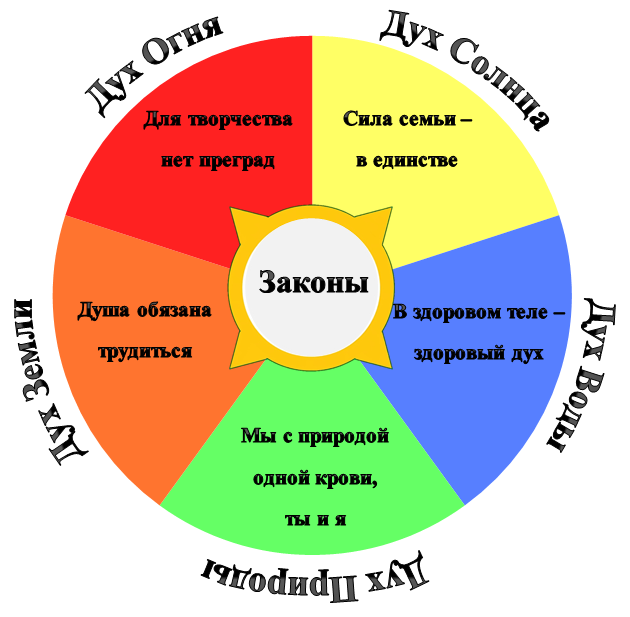 Гимн  Долины Белого Шамана В Хакасии в древней долинеС великою рекою  в изломВершина с названием БорусСтоит над Саянским хребтом.Какою-то тайной великойВсё манит и манит тудаДалекой дорогой открытийПлывущая в небе гряда.Пути покорения длинны,Но верят романтики вновь,Что где-то за гранью равниныЕще существует любовь.Вот белые горы сверкаютИ древние песни поют,Потомков людей призываютХранителей Боруса ждут.Стихии сплотить воедино,Ведь истина главная в том,Чтоб Борус – Старик пятиглавыйСтоял над Саянским хребтом.Правила ведения КНИГИ жизниВ своей книге отразите
Всё, что только захотите —
В рисунках или коллажах,
В письмах, комиксах, стихах,
В схемах, ребусах, таблицах,
В разных символах и лицах!Пишите понятно!
Пишите опрятно!Пишите о том, что самим интересно.
Скука, занудство здесь вовсе не к месту!Пишите о светлом, пишите о добром!
Пусть стиль будет кратким, веселым и бодрым!За орфографией строго следите!
И с запятыми, конечно, дружите!Книгу  заполняйте очень старательно!
Даты проставьте везде обязательно!Приложение № 3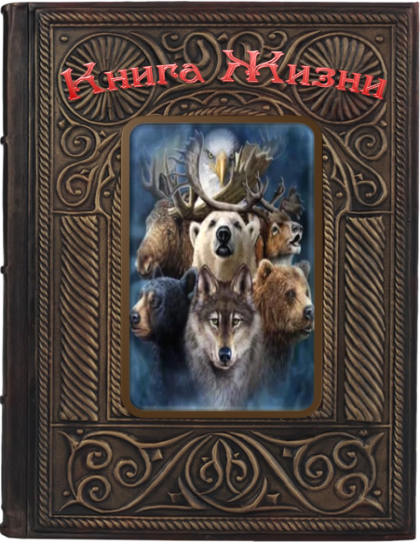 Книга Жизни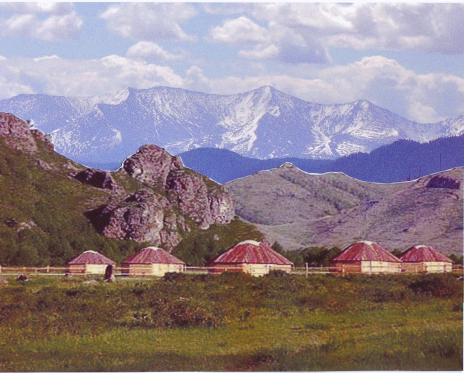 Картина Великого БорусаТотемы Великого БорусаТалисманы ДуховДиагностическое обеспечениеВходящая- диагностика проводится до начала смены, в организационный период, с целью выявления индивидуальных особенностей детей и корректировки поставленных задач.Цель: Изучение интереса учащихся.Анкета на входеОтветив на вопросы анкеты, ты поможешь интересно организовать нам твой отдых в пришкольном лагере. Чем вы любите заниматься в свободное время?Любите ли вы петь и танцевать, какие по жанру песни и танцы предпочитаете?Любите ли вы мастерить поделки своими руками, если «да», то из каких материалов?В какие игры вы любите играть?Каким видом спорта вы занимаетесь?Какие телепередачи вы любите?Чем бы вы хотели заняться летом?Интересуетесь ли прошлым нашего села?  Спасибо за ответы!Итоговая – диагностика проводится в итоговый период смены для того, чтобы судить о достижении цели программы (т.е. удалось ли организаторам смены создать максимально благоприятные условия для формирования умения взаимодействовать в разновозрастном коллективе учащихся 6-16 лет).Цель: определить степень удовлетворённости учащихся в лагере с дневным пребыванием детей.Анкета на выходе1. Хотелось бы тебе еще раз принять участие в эколого-краеведческой смене?
2. Насколько интересно был организован твой отдых?Оцени по десятибалльной шкале.3. Что для тебя было самым интересным в профильной смене?4. Какие новые способности ты раскрыл в себе в лагере?5. Твои предложения по проведению отдыха юных экологов и краеведов: _________________________________________________________________________________________________________________________________________________________________________________________________________________________________________________________________________________________________________________________________________________________________________________________________________________________________________Государственное бюджетное учреждение Республики Хакасия «Саяногорский реабилитационный центр для детей с ограниченными возможностями»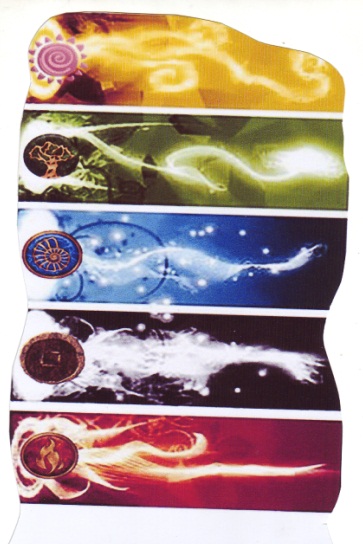 Тематическая программа смены«Хранители Боруса – «Хадырчен тасхыл»Саяногорск 2018Полное название программыКомплексная программа по организации детского отдыха детей в условиях реабилитационного центра г. Саяногорска «Хранители Боруса – «Хадырчен тасхыл»	ФИО автора, разработчика с указанием занимаемой должностиИзместьева Елена Сергеевна – старший воспитательБабушкина Елена Александровна – социальный педагогАгаева Эльвира Анатольевна - педагог-организаторКонтактный телефон, электронный адресТел. 8(39042)2-38-77. Факс 8(339042) 2-15-60 sayanreabil@yandex.ruПолное наименование организаций, ведомственная принадлежность, форма собственностиГосударственное бюджетное учреждение Республики Хакасия «Саяногорский реабилитационный центр для детей с ограниченными возможностями»Наименование субъекта Российской ФедерацииРеспублика ХакасияНаправленность программы (согласно п.9 приказа Минобрнауки России № 1008 от 29 августа 2013г)1.Эколого-краеведческая2.Художественно-эстетическая3.Спортивно-оздоровительная 4.Духовно-нравственная5.Социально-педагогическаяХарактеристика целевой группы (возраст детей, специфика, если есть (дети-сироты, дети, оставшиеся без попечения родителей, дети с ОВЗ и др.))Дети и подростки от 6 до 18 лет, состоящие на диспансерном учете, а также: опекаемые; дети инвалиды; дети «группы риска»; дети из неблагополучных семей; дети из многодетных семей; будущие первоклассники, здоровые сверстники.Количество детей - (3 смена - 52 ребенка; 4 смена - 52 ребенка). Краткая аннотация содержания программы (текст для размещения в банке программ, не более 500 символов)Программа летнего лагеря, «Хранители Боруса – «Хадырчен тасхыл», направленная на интеграцию детей и подростков с ОВЗ в сообщество обычных сверстников. В основу программы положено игровая ситуация: дети попадают в Долину Белого Шамана, знакомятся с духами пяти вершин (5 стихий). На протяжении всего заезда, дети выполняют различные задания (Тохыс) полученные от духов пяти стихий, путешествуют по уголкам Хакасии. Каждый из отрядов становятся семьей долины Белого шамана, - дети по итогам каждой недели, должны собрать тотем от духов стихий. I тотем «Знаний», II тотем «Любви», III тотем «Единения». Вся жизнь долины подчиняется законам, установленным Белым Шаманом (начальник смены). Помогают ему в этом Мать семьи (воспитатели).На протяжении жизни в долине семьи получают полезные знания от творцов.  Творцы долины - (специалисты и педагоги доп. образования), обучающие детей навыкам декоративно-прикладного и художественно-эстетического искусства. Мероприятия программы направлены на сплочение детских коллективов и личностный рост детей с ОВЗ. Погружение детей в игру вызывает много положительных эмоций, активно включается процесс совместной деятельности, что позволит повысить коммуникабельность замкнутых детей, снизить конфликтность, тревожность, научит проявлять лидерские качества и позволит проявить свои творческие способности.Обоснование актуальности программыПрограмма «Хранители Боруса – «Хадырчен тасхыл»», направлена на социальную адаптацию детей из неблагополучных семей, находящихся в трудной жизненной ситуации, детей с ОВЗ.  Детям, испытывающим трудности в социальной адаптации порою не хватает терпимости, дружелюбия, уступчивости. Трудности социализации обычно состоят в неспособности самостоятельно организовать своё участие в жизни общества.  Организация жизнедеятельности в летнем лагере направлена на интеграцию данных групп детей в общество. Предполагаемый социальный эффект программыПрограмма «Хранители Боруса – «Хадырчен тасхыл»» дает детям возможность раскрыть свой творческий потенциал. Углубить знания о достопримечательностях нашей малой родины. Научить бытовой самоорганизации и умению общаться и взаимодействовать в группе сверстников. Цель и задачи программы, в соответствии с их актуальностью для целевых групп участников, родителейЦель: оздоровление, социализация и интеграция детей с ОВЗ в среду здоровых сверстников.Задачи программы: создать комфортную социально-психологическую атмосферу для психологического и физического оздоровления;организовать интересный, полноценный отдых детей; организовать совместную деятельность здоровых детей и детей с ограничением жизнедеятельности;создать благоприятные условия для раскрытия творческих возможностей каждого ребёнка с учётом его индивидуальных особенностей.Предполагаемые результаты реализации программы (описание позитивных изменений, которые произойдут в результате реализации программы)Дети с особенностями развития получат богатый, разнообразный опыт общения с множеством новых людей, как взрослых, так и своих сверстников. Смогут использовать приобретенные в ходе коррекционных занятий навыки в различных реальных жизненных ситуациях. Опыт взаимодействия в условиях лагерной смены создадут ребенку ощущение защищенности и безопасности социального окружения. Нормально развивающиеся дети в условиях инклюзивной смены лагеря приобретут для себя новый опыт общения со сверстниками, имеющими нарушения развития, осознавая трудности, с которыми сталкиваются инвалиды. Дети научатся принимать различия, что воспитывает у них чуткость, толерантность. Сформируется значительная социальная ответственность.Содержание программы:Обоснованность реализации мероприятий программы на этапах реализации:-подготовительном;-организационном;- основном;- итоговом.Программа включает учебные, практические, игровые мероприятия художественно – эстетической направленности для совместного летнего отдыха детей в условиях реабилитационного центра.Программа «Хранители Боруса – «Хадырчен тасхыл»» носит следующий характер:По направленности – комплексная, так как объединяет различные направления отдыха, оздоровления, содержательного общения и межличностного отношения в коллективе здоровых детей и детей с ограничением жизнедеятельности, развитие их творческих способностейПо продолжительности – краткосрочная, так как реализуется только в ходе смен одного летнего сезона 2017 года.По целевой направленности – образовательно – досуговая, так как предусматривается работа не только по организации отдыха и оздоровления, но и дополнительного образования детей.Подготовительный этап (до заезда в лагерь)Подготовка программно-методической документации (курсы, программы дополнительного образования, календарно – тематические планы, и др.). Формирование нормативно – правовой базы, символики и атрибутики смены.Подготовка внутренней педагогической среды лагеря (спортивные площадки, творческий центр, клуб).  Проведение организационных совещаний, планерок.Организационный этап смены. Запуск игровой модели Заезд и встреча детей. Диагностика интересов, потенциала лидерских, организаторских, творческих и др. способностей детей и подростков. Запуск игровой модели. Игровое знакомство участников смены. Закладка основ временного детского коллектива. Знакомство с правилами жизнедеятельности, законами, традициями центра.Формирование органов самоуправления. Выявление лидеров. Открытие смены. Начало образовательных занятий (по расписанию).Основной этап смены. Реализация игровой модели Продолжение образовательных занятий (по расписанию). Реализация основных принципов и идей игровой модели. Организация деятельности органов самоуправления. Корректировка межличностных и групповых отношений и взаимодействий. Включение в различные виды коллективно – творческой деятельности (привлечение в различные объединения: кружки, студии, секции, тематические площадки и др.) в зависимости от интересов. 	Проведение тематических дней, ролевых, деловых игр, игр – приключений, соревнований, конкурсов в соответствии с календарно – тематическим планом работы центра и игровым замыслом. Показ детских достижений через различные традиционные и нетрадиционные формы: игровые программы, конкурсы, турниры, спортивные состязания, трудовые акции и др. Показ знаний, умений и навыков, полученных в работе творческих объединений. Анализ индивидуальных и групповых действий, направленных на мотивацию успешности участников программы в разных видах деятельности.Заключительный этап смены. Подведение итогов смены Итоговая диагностика.  Оценка и самооценка участниками смены личностно – значимых результатов участия в программе. Групповой анализ и демонстрация индивидуальных и групповых достижений. Создание эмоциональной атмосферы успешного завершения смены. Подведение итогов смены. Награждение и поощрение участников и лидеров.  Анализ предложений и рекомендаций, поступивших от детей, родителей, персонала. Выработка перспектив деятельности. Закрытие смены.План-график (план – сетка) программы1 день «В долине Белого шамана» 2 день «Пробуждение Старого Боруса»3 день День «Духа Воды»4 день День «Духа Земли» 5 день День «Духа Огня»6 день День «Духа Солнца»7 день День «Духа Природы»8 день День «Духа Воды»9 день День «Духа Земли»10 день День «Духа Огня»11 день День «Духа Солнца» 12 день День «Духа Природы»13 день День «Духа Воды»14 день День «Духа Земли»15 день День «Духа Огня»16 день День «Духа Солнца»17 день День «Духа Природы»18 день День «Духа Воды»19 день День «Духа Земли»20 день День «Духа Огня»21 день «До свидания Долина»Кадровое обеспечение программы:-перечень специалистов, реализующих программу (ФИО, должность, опыт и квалификация);-описание системы подготовки педагогического отряда, специалистов дополнительного образованияВ реализации программы участвуют педагоги ГБУ РХ «Саяногорский реабилитационный центр для детей» г. Саяногорска Республики Хакасия Начальник лагеря - Изместьева Елена Сергеевна.Заместитель начальника лагеря - Бабушкина Елена АлександровнаВоспитатели групп - Матери племёнРуководители кружков - Творцы долиныРесурсная обеспеченность программыНормативно-правовое обеспечениеВ основе программы лежит следующая нормативная база:Конвенция о правах ребенка, статьи 24, 26, 27, 29, 31;Конституция Российской Федерации;Закон Республики Хакасия от 05.07.2013 N 60-ЗРХ "Об образовании в Республике Хакасия"Федеральный закон «Об основных гарантиях прав ребенка в РФ» (ФЗ – 98 от 28.07.1998г., ст.1,4, 7, 9,10, 12,,13, 14,15, 23);Федеральный закон «О внесении изменений в Федеральный закон «Об основных гарантиях прав ребенка в РФ» (ФЗ-170 от 21.12.2004г.);Федеральный закон «О государственной поддержке молодежных и детских общественных объединений» ФЗ – 98 (с изменениями от 21.03.2002г. и 22.08.2004г.);Федеральный закон от 24.06.1999 № 120-ФЗ "Об основах системы профилактики безнадзорности и правонарушений несовершеннолетних".Федеральный закон № 442-ФЗ от 28 декабря 2013 г.«Об основах социального обслуживания граждан» в Российской ФедерацииНациональный стандарт РФ "Услуги детям в учреждениях отдыха и оздоровления" ГОСТ РФ 52887-2007 (утвержден и введен в действие приказом Федерального агентства по техническому регулированию и метрологии (от 27 декабря 2007 г. N 565-ст);Санитарно – эпидемиологические требования к устройству, содержанию и организации режима работы загородных стационарных учреждений отдыха и оздоровления детей – СанПиН 2.4.4.1204-03;Закон РХ «Об организации отдыха и оздоровления детей в Республике Хакасия» (от 15.02.2011 № 4-3 РХ);Приказ № 310д от 02.09.2015г «Об утверждении порядков предоставления социальных услуг в стационарной и полустационарной формах социального обслуживания»Письмо Минобрнауки России от 31.03.2011 N 06-614;Письмо Минобрнауки России от 14 апреля 2011 г. N МД-463/06;Устав ГБУ РХ «Саяногорский реабилитационный центр для детей»Штатное расписание ГБУ РХ «Саяногорский реабилитационный центр для детей»Программно – методическое обеспечениеПрограммно – методическое обеспечение смены:1.Комплексная краткосрочная воспитательная программа «Хранители Боруса – «Хадырчен тасхыл».2. Календарно – тематический план смены - сюжетно – ролевой игры «Хранители Боруса – «Хадырчен тасхыл».3. Планы работы отрядов (групп).4.Программы работы детских творческих объединений дополнительного образования детей.5. Карта диагностических методик.6.Информационно-методические материалы: методические разработки, сценарии, публикаций и др. по тематике смены.7.Публикации материалов из опыта работы по итогам реализации программы в региональных методических изданиях, сайте учреждения11. Отчеты.12. Режим жизнедеятельности лагеря.13. Должностные инструкции педагогического персонала.Источники финансирования- Министерство социальной защиты РХ.Наличие социальных партнеров, в том числе родительского сообщества при реализации программы- МБУК «Краеведческий музей» г. Саяногорск, - МБУК «Саяногорская централизованная библиотечная система» п. Майна, - женсовет р.п. Майна.Наличие системы обратной связи с участниками программы (детьми, специалистами, родителями)АнкетированиеМеханизм оценки эффективности реализации программы:Методы оценки эффективности мероприятий программы и воспитательно-педагогических действий (количественные, качественные)анкеты;собеседования;опросникиотчетный концертзаписи в Книге отзывов; положительные эмоции детей и родителейНаличие методик, направленных на изменение уровня самодеятельности, самореализации детей в различных видах деятельности, их учет, стимулирование примененияРазвитие детей осуществляется при психолого-педагогической поддержке с учётом возрастных и индивидуальных особенностей детей. Активно применяется карта диагностических методик (беседы, наблюдение, тренинги общения, методика экспертной оценки атмосферы в группы). Эффективный результат дают конкурсно-игровые программы, выставки творческих объединений.Наличие системы стимулирования (количество и качество регистрации достижений участников программы):-развития творческого потенциала детей;-уровня их спортивных достижений;-пропаганда ЗОЖ;-снижения уровня агрессивности в детской среде;-профориентации;-самоуправления;-иные        Каждая программа имеет систему стимулирования деятельности участников смены, которая осуществляется на двух уровнях: индивидуальном и групповом.Стимулирование деятельности на индивидуальном уровне:- за выполненные задания от Духов стихий, дети семьи получают талисманы от духов пяти стихий.    За большее количество собранных талисманов ребенок получает каждую неделю право входа в новый тотем.      На протяжении всего периода смены творцы долины выявляют самых активных жителей долины, отличившихся в различных мероприятиях, в творческих кружках, и повседневной жизни отряда и выдают дополнительные талисманы.Стимулирование деятельности на групповом уровне:- за участие в мероприятиях племена получают определенные отличительные знаки – части тотема от каждого из духов стихий, - большее количество выигранных частей тотема дает племени право на получение главного тотема недели.      В конце путешествия по долине, сложив все три тотема, (наполненные энергией знаний и добра), дети получают звание «Хранитель Великого Боруса».      Они награждаются хакасскими сувенирами, дипломами.Наличие системы показателей и индикаторов оценки качества программы:- на детском уровне;- на родительском уровне;- на уровне администрации детских оздоровительных лагерей;- на уровне социального заказа учреждениям отдыха и оздоровления детей субъекта РФОценка программы детьми:анализ дня на совете отряда; фиксация результатов по итогам участия; проведение входящего и итогового анкетирования;желание ребенка приехать в лагерь на следующий год.Оценка программы родителями:записи в книге отзывов; анкеты;собеседования.Оценка программы педагогическим коллективом:анализ на педагогических планерках воспитателей;анализ образовательных программ (дополнительное образование);анкетирование; обсуждение результатов смены на итоговом педсовете;участие педагогов в республиканских и др. научно – практических конференциях, семинарах – практикумах;публикация статей из опыта работы по реализации программы различного рода научно-методических журналахНаличие грамот, дипломов, подтверждающих участие программы в конкурсах различного уровня (регионального, федерального, международного)Диплом Министерства образования и науки РХ за 3 место в республиканском конкурсе воспитательных программ образовательных организаций в номинации «Лучшая воспитательная программа профильной смены для детей с ОВЗ» (программа «Планета Детства»)Возможность тиражирования программыИмеется Наличие информации об опыте реализации программы в Интернете, отзывов на сайтах и в социальных сетях (указать ссылки)1. Участие в Пятом Всероссийском конкурсе программи методических материалов организаций отдыха и оздоровления детей. Конкурсная номинация «Лучшая программа организации отдыха и оздоровления детей, реализованная в условиях санаторно – оздоровительного лагеря в 2017 году» (ФИРО)2. Участие во  Всероссийском конкурсе «Лучшая программа организации детского отдыха» (ФГБОУ ДО «ФЦДЮТиК). Номинация - программы профильных смен для детей-инвалидов и детей с ограниченными возможностями здоровья.Направление деятельностиФормы работы«Духа Солнца» Цель: становление отношений ребенка со сверстниками, уважение к правам человека, любви к окружающей природе, малой родине, семье. КТДПознавательно - развлекательные мероприятия, Конкурсы, викторины.Выпуск стенгазет, Пленэр«Духа Леса»Цель: формирование экологической культуры личности на основе вовлечения в различные виды деятельности, изучение уникальной территории родного края. Экологический десант, Операция «Тропинка»«Зеленый патруль», Экологические акцииКонкурс плакатовПоходы «Духа Воды»Цель: формировать установки на ведение здорового образа жизни, укрепление здоровья детей через вовлечение их в активную деятельность и соблюдение норм гигиены.Спортивно - игровые эстафетыКвесты, КТДУтренняя зарядкаАкции «Мы за ЗОЖ» (стадион р.п. Майна)Экскурсии«Духа Земли»Цель: воспитание любви и уважения к своему труду и труду взрослого человека, воспитание трудолюбия, терпеливости, взаимовыручки.Озеленение, уборка, участков закрепленных за отрядами.Акция «Чистый Енисей»Акция «Чистый поселок», КТД«Духа Огня»Цель: развитие творческого потенциала детей, расширение возможностей для самореализации личности ребенка Познавательно - прикладные занятия Выставки кружковых работКонкурсы,  Экскурсия«Творцы хижины Познания»Цель: воспитание цельной личности, понимающей и принимающей свои обязанности, способной к правильному оцениванию жизни и себя, своих поступков, бережное отношение к собственной жизни, способность к преодолению   возникающих трудностей.Тренинговые занятия с психологомИндивидуальные консультации с психологом, социальным педагогомИзучение правил повседневного общенияПосещение хижины КПРДиспуты, круглые столы«Творцы хижины Подношения даров» Цель: выявление наиболее одаренных и талантливых детей, получение базовых навыков декоративно-прикладного искусства на основе изготовления поделок из разных видом материалов ВыставкиМастер-классыКонкурсы МероприятияЭкскурсии«Творцы хижины Древнего искусства» Цель: развитие мотивации личности к познанию творчества и формирование творческого самовыражения детей.Игры-миниатюрыДиалоги на темыИнсценировка сюжетов из историиПрослушивание музыкальных произведенийПосещение выставок№п./п.Название Название ВсегоФормы аттестации/контроля1Творцы хижины«Познания»«Мир вокруг нас»10Показ легендМастер-класс2Творцы хижины«Познания»«Познай себя»10Показ легендМастер-класс3Творцы хижины«Познания»«Тайны природа»10Показ легендМастер-класс4Творцы хижины«Древнего искусства»«Кукольный театр»10Гала - концерт Показ сказки5Творцы хижины«Древнего искусства»«Саяночка» 10Гала - концерт Показ сказки6Творцы хижины «Подношение даров» «Лепунюшка»10Выставки7Творцы хижины «Подношение даров» «Мистер умелец»10Выставки8Творцы хижины «Подношение даров»«Изонить»10Выставки9Творцы хижины «Подношение даров»«Веселый художник»10Выставки10Творцы хижины «Подношение даров»«Ассорти»10Выставки11Творцы хижины «Подношение даров»«Рукодельник»10Выставки12Творцы хижины «Подношение даров»«Творческая мозаика»10Выставки13Творцы хижины «Подношение даров»«Умелые ручки»10Выставки14Творцы хижины «Подношение даров»«Шерстяная акварель»10Выставки15Творцы хижины «Подношение даров» «Кудесник»10Выставки№ п/пНазвание студийРуководитель1«Саяночка»Агаева Эльвира Анатольевна2«Творческая мозаика»Вардо Валентина Петровна3«Мир вокруг нас»Бабушкина Елена Александровна4«Тайны природа»Феденева Ольга Константиновна5«Познай себя»Ягунина Елена Георгиевна6«Лепунюшка»Карпова Татьяна Ивановна7«Кукольный театр»Артамонова Валентина Ивановна8«Весёлый художник»Иванова Полина Геннадьевна9«Ассорти»Кулдыркаева Эльвира Александровна10«Мистер умелец»Феденева Ольга Константиновна11«Изонить» Гиммельман Татьяна Леонидовна12«Умелые ручки»Кончакова Нелли Владимировна13«Шерстяная акварель» Бойко Ольга Константиновна14«Рукодельник»Пшенкина Лидия Николаевна15«Кудесник»Покидаева Елена Николаевна Дата СодержаниеМесто проведения1 день«В долине Белого шамана» 1.Встреча детей, создание отрядов.2.Распределение обязанностей, ознакомление с планом работы лагеря.3.Час подвижных игр «Игры на знакомство»4.Инструктажи «Правила пожарной безопасности».- «Правила поведения детей при прогулках и походах».5. КТД «Белый шаман приветствует вас!»-  Конкурс рисунков на асфальте «Ура каникулы!»6. Сбор семьи (обсуждение номера на открытие)7.Дискотека.8. ВидеосалонПо отрядам СпортплощадкаТерритория лагеряМузыкальный зал2 день«Пробуждение  Старого Боруса»1. Создание отрядных уголков, девиз отрядов.  2.Разучивание отрядной песни.  Номеров Конкурс на лучшую символику своей семьи3.Час подвижных игр 4. КТД «Знакомство с Духами Стихий» 5.Сбор семьи. Заполнение «Книги Жизни»6.Дискотека  7. ВидеосалонПо отрядамТерритория лагеряМузыкальный зал3 деньДень «Духа Воды»1. Смотр отрядных уголков.- Осторожно, солнце!  Инструктаж «Перегрева»Викторина «Реки и озера Хакасии»2.Занятия в хижинах Творцов3. КТД «Великие воды «Энисая»4.Час подвижных игр. 5.Сбор семьи.  Заполнение «Книги Жизни»6.Дискотека7. ВидеосалонПо отрядамТерритория лагеряМузыкальный зал4 деньДЕНЬ «Духа Земли»1.Семейный досуг. Экскурсия –поиск «Сувениры Долины»2. Занятия в хижинах Творцов 3.Час подвижных игр 4. КТД «Дары матери Чир»- сбор природного материала и изготовление поделок. 5. Час подвижных игр.6. Сбор семьи.  Заполнение «Книги Жизни» 7. Дискотека8. ВидеосалонПо отрядамТерритория лагеря  Музыкальный зал5 деньДень«Духа Огня»1. Семейный досуг2. Занятия в хижинах Творцов3.Час подвижных игр 4. КТД «Посвящение духами долины в сыновей и дочерей племени»5.Часы творчества6. Сбор семьи.  Заполнение «Книги Жизни» 7. Дискотека 8. Видеосалон По отрядамТерритория лагеряПо отрядам6 деньДень «Духа Солнца»1. Семейный досуг2. Занятия в хижинах Творцов3.Час подвижных игр4. КТД «Сила - голубого неба» квест5.Часы творчества  6. Сбор семьи.  Заполнение «Книги Жизни» 7. Дискотека 8. ВидеосалонТерритория лагеряПо отрядамТерритория лагеря7 деньДень « Духа Природы»1.Семейный досуг Конкурс семей «Чистая Долина – моя Долина»2. Занятия в хижинах Творцов3.Час подвижных игр 4. КТД «Чистая долина»- Акция п. Майна «Убери планету»5.Час подвижных игр.6. Сбор семьи.   Заполнение «Книги Жизни» 7. Дискотека8. ВидеосалонПо отрядамТерритория лагеряМузыкальный зал8 день День «Духа Воды»1. Семейный досуг- Инструктаж «Осторожно, клещи!»2. Занятия в хижинах Творцов3.Час подвижных игр  4.КТД «Поклонение великой Воде»5.Час подвижных игр.6. Сбор семьи.   Заполнение «Книги Жизни» 7.Дискотека8.Видеосалон По отрядамТерритории лагеряп. Майна Территория лагеря.9 деньДень «Духа Земли»1.Семейный досуг2. Занятия в хижинах Творцов3.Час подвижных игр 4. КТД «Путешествие в Святилище предков»- Итоги конкурса экологических плакатов «Люди берегите землю»  5.Час подвижных игр.6. Сбор семьи.  Заполнение «Книги Жизни» 7.Дискотека8.ВидеосалонПо отрядамТерритория лагеряПо отрядамТерритория лагеря,10 день День«Духа Огня»1. Семейный досуг2. Занятия в хижинах Творцов3.Час подвижных игр4. КТД «По тропам великих духов»  5. Час подвижных игр.    6. Сбор семьи.  Заполнение «Книги Жизни» 7. Дискотека8.Вечерний КостерПо отрядамТерритория лагеряСпортплощадкаТерритория лагеря11 день День «Духа Солнца»1. Семейный досуг2. Занятия в хижинах Творцов3.Час подвижных игр 4. КТД «Праздник Цветов»5. Час подвижных игр.    6. Сбор семьи.  Заполнение «Книги Жизни» 7. Дискотека8. ВидеосалонПо отрядамСпортплощадкаТерритория лагеря12 деньДень «Духа Природы» 1. Семейный досуг2. Занятия в хижинах Творцов3.Час подвижных игр4. КТД «Лабиринт камней»5. Сбор семьи.  Заполнение «Книги Жизни» 6. Флэш-моб 7. ВидеосалонПо отрядамТерритория лагеряТерритория лагеря.13 деньДень «Духа Воды»1. Семейный досуг2. Занятия в хижинах Творцов3.Час подвижных игр4. КТД «День Дождя»5.Час подвижных игр. 6. Сбор семьи.  Заполнение «Книги Жизни» 7. Дискотека  8. ВидеосалонПо отрядамТерритория лагеряМузыкальный зал14 деньДень «Духа Земли»1. Семейный досуг2. Занятия в хижинах Творцов3.Час подвижных игр   4. КТД «Тайны старого сундука»5. Час подвижных игр.6. Сбор семьи.  Заполнение «Книги Жизни»7. Дискотека8.ВидеосалонПо отрядамТерритория лагеряТерритория лагеря15 деньДень«Духа Огня»1. Семейный досуг2. Занятия в хижинах Творцов3.Час подвижных игр  4. КТД «Путешествие к Дольменам»5.Час подвижных игр.6. Сбор семьи.  Заполнение «Книги Жизни»7. Вечерний костер 8. ВидеосалонПо отрядамТерритория лагеряСпортплощадка16 деньДень «Духа Солнца»1. Семейный досуг2. Занятия в хижинах Творцов3.Час подвижных игр  4. КТД «Таинственное дерево шамана»5.Час подвижных игр  6. Сбор семьи.  Заполнение «Книги Жизни»7.Дискотека8. ВидеосалонПо отрядамТерритория лагеряСпортплощадкаТерритория лагеря          17 деньДень «Духа Природы»1. Семейный досуг2. Занятия в хижинах Творцов3. Час подвижных игр4.КТД «Тайны каменных сундуков»5 Сбор семьи.  Заполнение «Книги Жизни»6.Дискотека7. ВидеосалонПо отрядамТерритория лагеряМузыкальны зал18 деньДень «Духа Воды»1. Семейный досуг2. Занятия в хижинах Творцов3.Час подвижных игр4. КТД «Звуки белой долины»5.Час подвижных игр. 6. Сбор семьи.  Заполнение «Книги Жизни»7. Дискотека8. ВидеосалонПо отрядамТерритория лагеряТерритория лагеряМузыкальный зал19 деньДень «Духа Земли» 1. Семейный досуг2. Занятия в хижинах Творцов3.Час подвижных игр  4. КТД «У подножья великой стены»5.Час подвижных игр. 6 Сбор семьи.  Заполнение «Книги Жизни»7.Дискотека 8. ВидеосалонПо отрядамТерритория лагеряТерритория лагеря20 деньДень«Духа Огня»1. Семейный досуг2. Итоговые занятия в хижинах Творцов3.Час подвижных игр4. Отчетный концерт -Подведение итогов смены. (Вручение памятных призов) 5.Дискотека.По отрядамТерритория лагеряМузыкальный зал21 день«До свидания, Долина»1.Закрытие лагерной смены. 2. Заполнение отзывов и предложений.3.Дискотека.По отрядам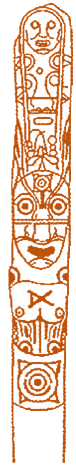 Тотем Знания1 неделя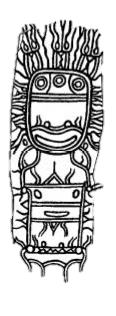 Тотем Любви2 неделя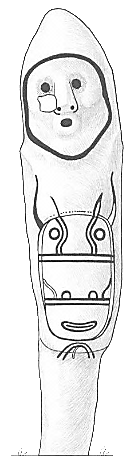 Тотем Единения3 неделяТотем Стихий – части тотемов от каждого духаТотем Стихий – части тотемов от каждого духаТотем Стихий – части тотемов от каждого духа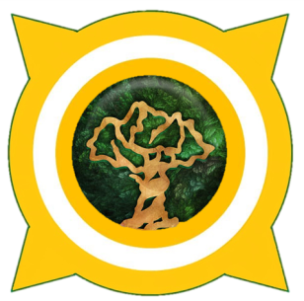 Талисман Духа Природы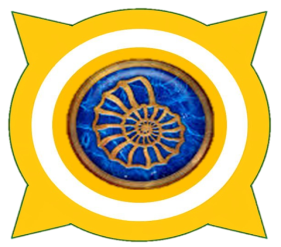 Талисман Духа Воды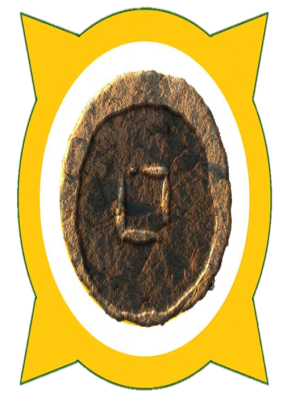 Талисман Духа Земли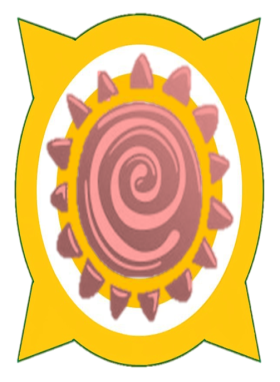 Талисман Духа Солнца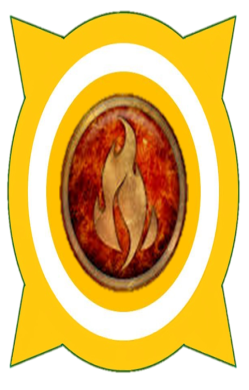                                                                                                          Талисман Духа Огня                                                                                                         Талисман Духа Огня                                                                                                            Сувенир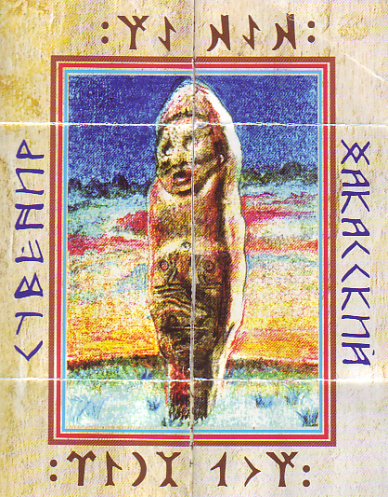                                                                                                             СувенирДаСкорее да, чем нетЗатрудняюсь ответитьСкорее нет, чем даНет12345678910Участие в конкурсах, концертахСпортивные мероприятияЭкскурсииВстречи с интересными людьмиРабота по профилю сменыДругоеПоисковыеСпортивныеОрганизаторскиеЗатрудняюсь ответить